MEĐUNARODNI B2B POSLOVNI SUSRETI NA PRVOMSAJMU INFORMACIONIH I KOMUNIKACIONIH TEHNOLOGIJA I MEDIJA UBOSNI I HERCEGOVINI,ZENICA, ARENA “ HUSEJIN SMAJLOVIĆ”PETAK 11. MAJ 2018.AGENDAMjesto:  Arena  “Husejin Smajlović“ –  Gradska  Arena (Aleja Šehida bb – Zenica),                11. maj 2018.Vrijeme:  13:00h - 15:00hUčešće na B2B susretima „INTERNATIONAL B2B MATCHMAKING EVENT“ , Zenica 11. maj 2018. je besplatno.Ulazak na Sajam je također besplatan samo ako je učesnik registrovan na online b2b platformi: http://zenicaitfair.talkb2b.net/Jezici događaja: engleski -  bosanski/hrvatski/srpski.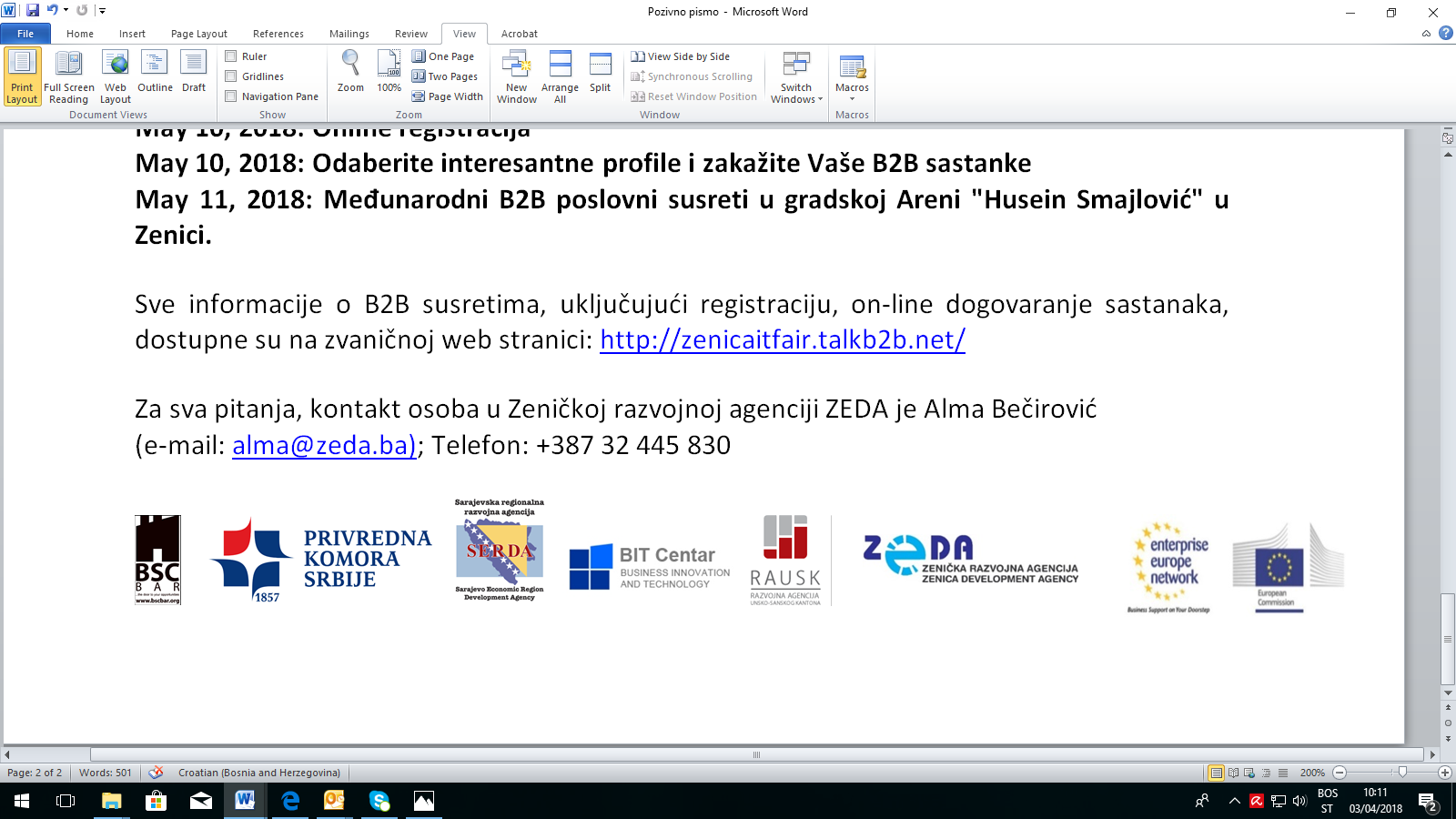 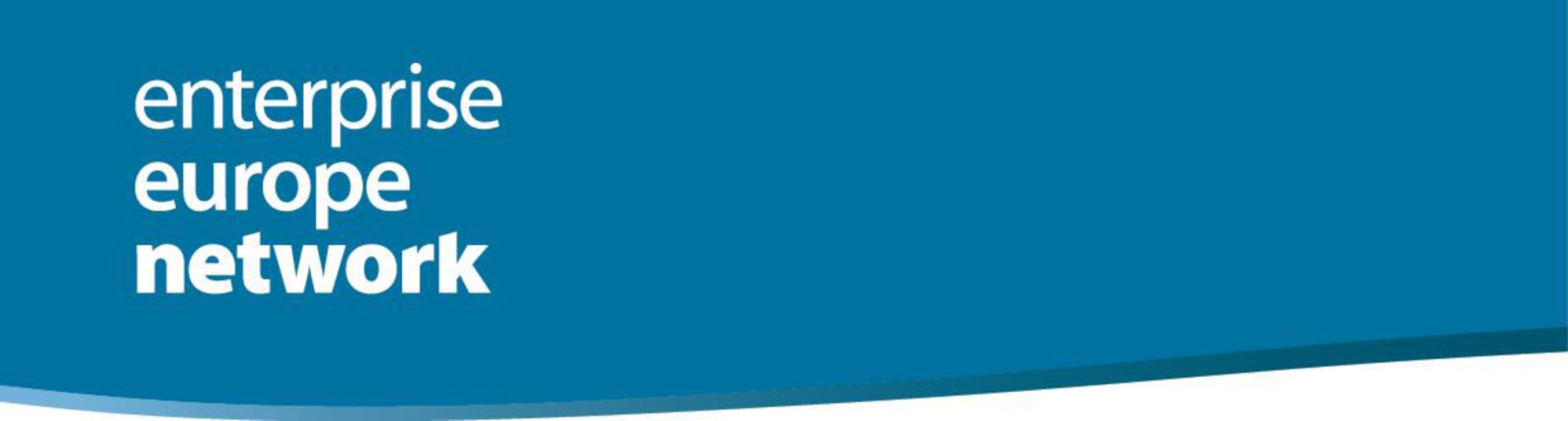 VrijemeAktivnost13:00-13:15Registracija13:15-13:20Govor dobrodošlice organizatora13:20-15:00B2B sastanci